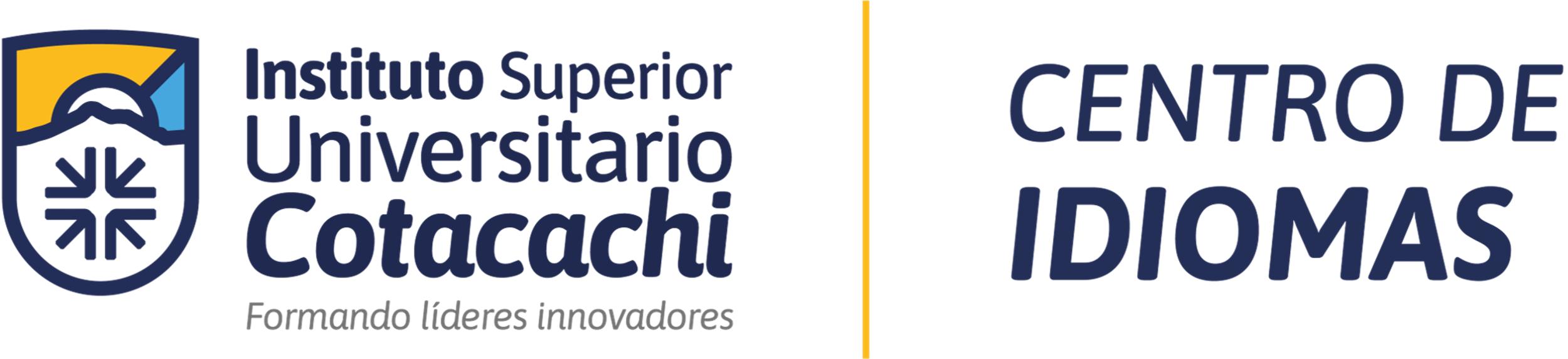 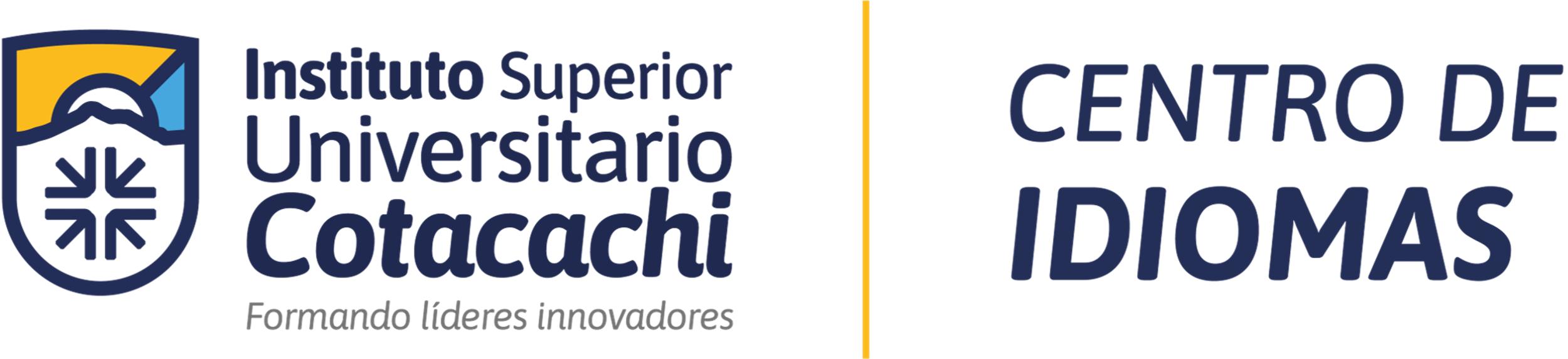 Cotacachi, FORMULARIO DE MATRÍCULAPERÍODO 2023.2Yo, (Nombres y Apellidos completos), con documento de identidad Nro. (XXXXXXXXXX), estudiante de (Primer, Segundo, Tercer, Cuarto o Quinto) Nivel de la Tecnología Superior en (Carrera) solicito comedidamente se otorgue mi matrícula extraordinaria en el curso (Intensivo intersemestral de Inglés) Nivel (A2). Atentamente,(Nombres y Apellidos completos)CI. XXXXXXXXXTeléfono celular:Correo electrónico: